THIRD AND FOURTH QUARTER REPORT OF 2018/19 AND FIRST QUARTER REPORTS OF 2019/20.DATE:   06 September 2019INTRODUCTION The purpose of this report is to provide insight of the Youth Development branch based on Annual Performance Plan (APP), for financial year 2018/19 (3rd and 4th quarter) as well as 1st quarter of 2019/20. The purpose of the branch is to develop national youth policies and legislation; monitor and evaluate implementation of the National Youth Policy; support national and international stakeholders; and provide technical support to the Executive Authority in overseeing the NYDA.2.	DISCUSSION            The table below shows the key performance areas and targets achieved for the three quarters: CONCLUDING REMARKSThe means of verification for quarter one of 2019/20 was gathered, but not submitted due to transfer of the youth development function from the DPME to DWYPD. Finalisation of the NMOG process will help clarify reporting lines and accountability thereof. 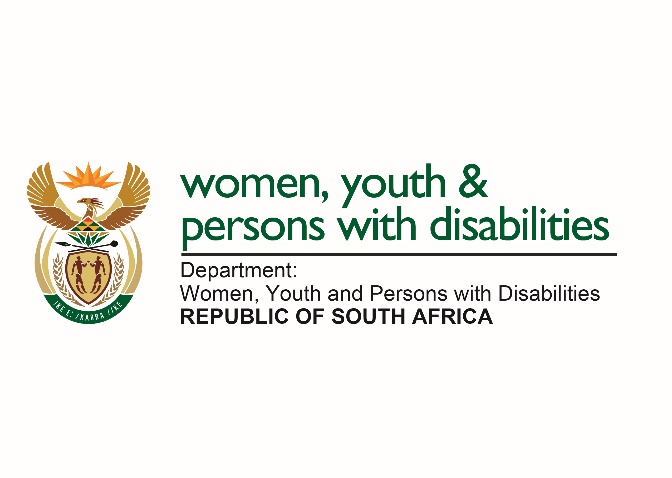 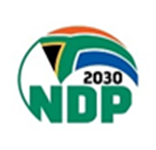 Private Bag X931, Pretoria, 0001, 36 Hamilton Street, Arcadia, PretoriaTel.: 012 359 0071/2, Fax: 012 323 5954Private Bag X931, Pretoria, 0001, 36 Hamilton Street, Arcadia, PretoriaTel.: 012 359 0071/2, Fax: 012 323 5954Key Performance IndicatorsQuarterly Performance ReportQuarterly Performance ReportQuarterly Performance ReportAchieved/ Not AchievedKey Performance IndicatorsQ3 of 2018/19Q4 of 2018/19Q1 of 2019/20Achieved/ Not AchievedNational Youth Policy (NYP) implemented, monitored and reviewed NYP implementation  report producedNYP implementation report producedNYP implementation  report producedAchievedNational Youth Policy (NYP) implemented, monitored and reviewedNYP Midterm evaluation review conductedNYP Midterm evaluation review submitted-AchievedNational Youth Policy (NYP) implemented, monitored and reviewedNYDA  reports quality assured and Assessment report producedNYDA  reports quality assured and Assessment report producedNYDA  reports quality assured and Assessment report producedAchievedNational Youth Policy (NYP) implemented, monitored and reviewed--Draft Youth mainstreaming Guidelines for Youth Responsive Budgeting, Planning, Monitoring and Evaluation producedAchievedOversight of the NYDA conductedTransfer payment for quarter 2 submitted for approvalTransfer payment for quarter 3 submitted for approvalTransfer payment for quarter 4 submitted for approvalAchieved